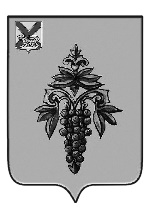 ДУМА ЧУГУЕВСКОГО МУНИЦИПАЛЬНОГО ОКРУГА Р Е Ш Е Н И ЕВ соответствии с Федеральным законом от 06 октября 2003 года № 131-ФЗ «Об общих принципах организации местного самоуправления в Российской Федерации», Уставом Чугуевского муниципального округа Приморского края, Положение о территориальном общественном самоуправлении в Чугуевском муниципальном округе, утвержденного решением Думы Чугуевского муниципального округа 28 апреля 2020 № 30-НПА (в ред. от 23.07.2020 № 68-НПА, 05.11.2020 №110-НПА, 14.07.2023 № 494-НПА, от 24.10.2023 524-НПА), рассмотрев заявление инициативной группы граждан об  установлении границ территориального общественного самоуправления «Заметное» села Заметное, Дума Чугуевского муниципального округа РЕШИЛА:1. Установить границы территории, на которой осуществляется территориальное общественное самоуправление «Заметное» села Заметное (далее - ТОС «Заметное» с.Заметное):1.1. Описание прохождения границы территории ТОС «Заметное» с.Заметное:На севере границы ТОС проходят от дома № 36 до дома № 67 по улице Лесная, далее на юг до дома № 28 по улице Центральная, далее на запад до дома № 1 по улице Центральная.1.2.	В границах указанной территории расположено 2 улицы:- ул. Центральная, ул. Лесная.1.3. В границах указанной территории расположено 57 дворов.2. Направить копию данного решения инициативной группе граждан с.Заметное, в администрацию Чугуевского муниципального округа для сведения.3. Настоящее решение вступает в силу со дня его принятия и подлежит официальному опубликованию.Председатель ДумыЧугуевского муниципального округа                                         	 Е.В.ПачковПриложение к описанию границ территории ТОС «Заметное» села ЗаметноеСхема границ территории ТОС «Заметное» села Заметноеот 19.01.2024№ 560Об установлении границ территориального общественного самоуправления «Заметное» села ЗаметноеОб установлении границ территориального общественного самоуправления «Заметное» села ЗаметноеОб установлении границ территориального общественного самоуправления «Заметное» села ЗаметноеОб установлении границ территориального общественного самоуправления «Заметное» села Заметное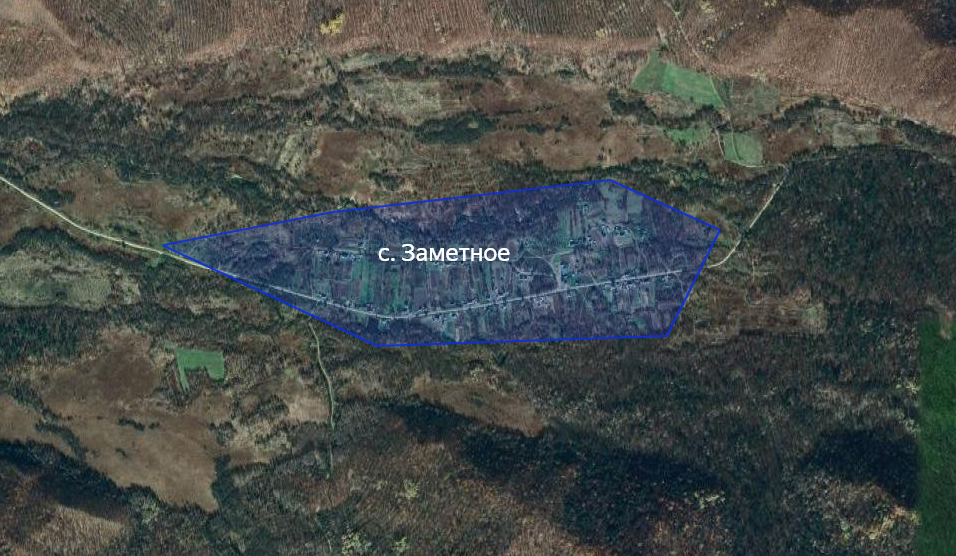 Условные знаки:	граница территории ТОС «Заметное»